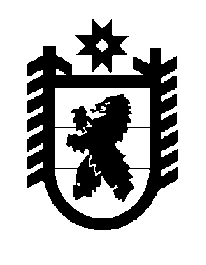 Российская Федерация Республика Карелия    ПРАВИТЕЛЬСТВО РЕСПУБЛИКИ КАРЕЛИЯПОСТАНОВЛЕНИЕот 19 марта 2013 года № 100-Пг. Петрозаводск Об утверждении Порядка расчета размера субсидии на компенсацию части потерь в доходах, связанных с государственным регулированием тарифов на отпускаемую населению тепловую энергию, на финансирование инвестиционных, производственных программПравительство Республики Карелия п о с т а н о в л я е т:1. Утвердить Порядок расчета размера субсидии на компенсацию части потерь в доходах, связанных с государственным регулированием тарифов на отпускаемую населению тепловую энергию, на финансирование инвестиционных, производственных программ.2. Установить, что финансовое обеспечение субсидий, предостав-ляемых юридическим лицам (за исключением субсидий государственным (муниципальным) учреждениям), индивидуальным предпринимателям, физическим лицам – производителям товаров, работ, услуг, осуществляю-щим регулируемые виды деятельности в сфере теплоснабжения, в целях компенсации части потерь в доходах, связанных с государственным регулированием тарифов на отпускаемую населению тепловую энергию, на финансирование инвестиционных, производственных программ осуществляется в пределах средств, предусмотренных законом о бюджете Республики Карелия на соответствующий финансовый год и плановый период.3. Действие настоящего постановления распространяется на правоотношения, возникшие с 1 января 2013 года. Настоящее постановление действует до 31 декабря 2013 года.            Глава Республики  Карелия                                                              А.П. ХудилайненУтвержден постановлениемПравительства Республики Карелияот 19 марта 2013 года № 100-ППОРЯДОКрасчета размера субсидии на компенсацию части потерьв доходах, связанных с государственным регулированиемтарифов на отпускаемую населению тепловую энергию,на финансирование инвестиционных, производственных программ1. Расчет размера субсидии на компенсацию части потерь в доходах, связанных с государственным регулированием тарифов на отпускаемую населению тепловую энергию, на финансирование инвестиционных, производственных программ (далее – субсидия) осуществляется исполнительным органом государственной власти Республики Карелия в сфере государственного регулирования тарифов.2. Расчет размера субсидии осуществляется в следующем порядке:1) первоначально рассчитывается планируемый размер субсидии i-ой организации, осуществляющей регулируемые виды деятельности в сфере теплоснабжения (далее – i-ая организация), на год и квартал.Планируемый размер субсидии i-ой организации на год рассчитывается по формуле:Эплi = (Тэоi  - Тнасi ) x Оплi, где:    Эплi – планируемый размер субсидии i-ой организации на год;    Тэоi – тариф   на   тепловую  энергию,  утвержденный  исполнительным  органом государственной власти Республики Карелия в сфере   государственного  регулирования тарифов для i-ой организации,   в соответствии  с  предельным максимальным уровнем тарифов на тепловую энергию, утвержденным Федеральной службой по тарифам;    Тнасi – тариф на тепловую энергию  для  населения,   утвержденный   исполнительным органом государственной власти Республики Карелия в сфере государственного регулирования тарифов для i-ой организации, в рамках  предельного индекса изменения размера платы граждан за коммунальные услуги;    Оплi – плановый   годовой   объем   отпуска   тепловой   энергии   населению i-ой организацией в соответствии с производственной программой, утвержденной исполнительным органом государственной власти Республики  Карелия в сфере государственного регулирования.Планируемый размер субсидии i-ой организации на квартал рассчитывается по формуле:Эпл квi  = Эплi / 4, где:    Эпл квi – планируемый размер субсидии i-ой организации на квартал;    Эплi – планируемый размер субсидии i-ой организации на год;2) по истечении квартала размер субсидии на следующий квартал i-ой организации корректируется с учетом фактического объема отпуска тепловой энергии населению i-ой организацией в предыдущем квартале по следующей формуле:Рi  = (Тэоi  – Тнасi ) x Оф квi  – Эпл квi, где:    Рi – скорректированный   размер   субсидии   i-ой   организации  на  следующий квартал;    Тэоi – тариф на тепловую энергию, утвержденный   исполнительным органом государственной власти Республики Карелия в сфере   государственного регулирования тарифов для i-ой организации, в соответствии  с  предельным максимальным уровнем тарифов на   тепловую   энергию, утвержденным Федеральной службой по тарифам;    Тнасi  – тариф на тепловую энергию для населения, утвержденный исполнительным органом государственной власти Республики Карелия  в  сфере  государственного регулирования  тарифов  для  i-ой   организации,  в  рамках  предельного индекса изменения размера платы граждан за коммунальные услуги;    Оф квi   – фактический объем отпуска  тепловой энергии  населению за  предыдущий квартал i-ой организацией;    Эпл квi  – планируемый размер субсидии i-ой организации на квартал._____________